新 书 推 荐中文书名：《巴黎永远是一个好主意》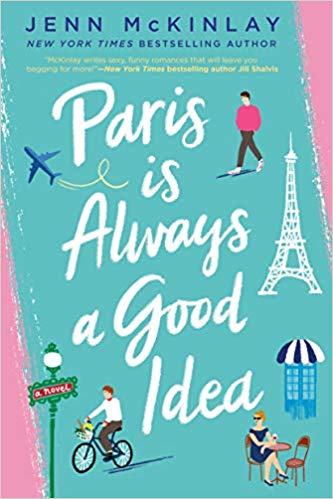 英文书名：PARIS IS ALWAYS A GOOD IDEA作    者：Jenn McKinlay出 版 社：Berkley代理公司：ANA/ Susan Xia页    数：320页出版时间：2020年7月代理地区：中国大陆、台湾审读资料：电子稿类    型：女性小说内容简介：   《纽约时报》畅销书作家珍·麦金莱（Jenn McKinlay）为读者带来一部搞笑而真挚的小说，故事的主人公是一个三十岁左右的女性，她在爱尔兰、法国和意大利度过自己的间隔年，并寻找真爱——和自我。    距离切尔西·马丁（Chelsea Martin）大学毕业后长达一年的欧洲冒险，已经过去了七年。从那以后，她的母亲因患癌症而去世，看着自己的妹妹接了两次婚。切尔西自己则完全投身工作，成为美国癌症联盟最有才华的筹款人之一。除了一位令人恼火的能干同事杰森·奈特利（Jason Knightley），她毋庸置疑是最有才能的筹款人。    当她那内向的数学家父亲宣布要再婚时，切尔西不得不承认大家的生活都在继续，而她自己的生活则在她母亲去世时就停止了，她还能记得的最后一次快乐恋爱、享受生活的记忆，定格在欧洲的那个间隔年。她突然想要追溯自己曾经的脚步，希望那三个多年前曾经偷走她的心的男人——爱尔兰的科林（Colin）、法国的让-克劳德（Jean Claude）、意大利的马塞利诺（Marcelin）——能够帮助她再次找到自我。   从旅行的一开始，一切就都没有按照计划进行，但随着切尔西重新找回原来的自己，她也在最出人意料的地方找到了爱。作者简介：    珍·麦金莱（Jenn McKinlay）是《纽约时报》（New York Times）、《今日美国》（USA Today）和《出版者周刊》（Publishers Weekly）畅销书作家，也是多部解谜与浪漫系列小说的作者。她的作品被译成多种语言，在世界各国出版。她住在阳光明媚的亚利桑那州，与孩子、宠物、丈夫和他的吉他生活在一起。谢谢您的阅读！请将反馈信息发至：夏蕊（Susan Xia）安德鲁·纳伯格联合国际有限公司北京代表处北京市海淀区中关村大街甲59号中国人民大学文化大厦1705室邮编：100872电话：010-82504406传真：010-82504200Email：susan@nurnberg.com.cn 网址：http://www.nurnberg.com.cn
微博：http://weibo.com/nurnberg豆瓣小站：http://site.douban.com/110577/